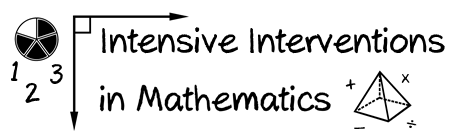 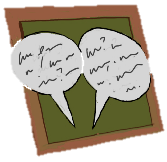 Share three examples of "instead of…, say…!" with your classmates.Write an original post on the Discussion Board and respond to two peers.(This space is for organizing your ideas.)